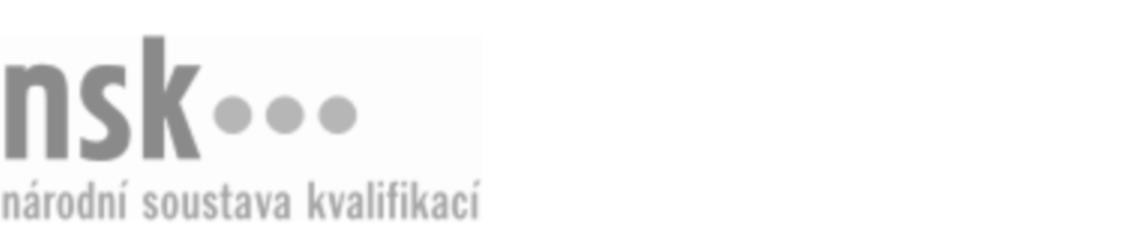 Autorizované osobyAutorizované osobyAutorizované osobyAutorizované osobyAutorizované osobyAutorizované osobyAutorizované osobyAutorizované osobyObsluha sauny pro děti a dospělé (kód: 69-051-H) Obsluha sauny pro děti a dospělé (kód: 69-051-H) Obsluha sauny pro děti a dospělé (kód: 69-051-H) Obsluha sauny pro děti a dospělé (kód: 69-051-H) Obsluha sauny pro děti a dospělé (kód: 69-051-H) Obsluha sauny pro děti a dospělé (kód: 69-051-H) Obsluha sauny pro děti a dospělé (kód: 69-051-H) Obsluha sauny pro děti a dospělé (kód: 69-051-H) Autorizující orgán:Autorizující orgán:Ministerstvo průmyslu a obchoduMinisterstvo průmyslu a obchoduMinisterstvo průmyslu a obchoduMinisterstvo průmyslu a obchoduMinisterstvo průmyslu a obchoduMinisterstvo průmyslu a obchoduMinisterstvo průmyslu a obchoduMinisterstvo průmyslu a obchoduMinisterstvo průmyslu a obchoduMinisterstvo průmyslu a obchoduMinisterstvo průmyslu a obchoduMinisterstvo průmyslu a obchoduSkupina oborů:Skupina oborů:Osobní a provozní služby (kód: 69)Osobní a provozní služby (kód: 69)Osobní a provozní služby (kód: 69)Osobní a provozní služby (kód: 69)Osobní a provozní služby (kód: 69)Osobní a provozní služby (kód: 69)Povolání:Povolání:Obsluha saunyObsluha saunyObsluha saunyObsluha saunyObsluha saunyObsluha saunyObsluha saunyObsluha saunyObsluha saunyObsluha saunyObsluha saunyObsluha saunyKvalifikační úroveň NSK - EQF:Kvalifikační úroveň NSK - EQF:333333Platnost standarduPlatnost standarduPlatnost standarduPlatnost standarduPlatnost standarduPlatnost standarduPlatnost standarduPlatnost standarduStandard je platný od: 01.03.2023Standard je platný od: 01.03.2023Standard je platný od: 01.03.2023Standard je platný od: 01.03.2023Standard je platný od: 01.03.2023Standard je platný od: 01.03.2023Standard je platný od: 01.03.2023Standard je platný od: 01.03.2023Obsluha sauny pro děti a dospělé,  29.03.2024 9:55:07Obsluha sauny pro děti a dospělé,  29.03.2024 9:55:07Obsluha sauny pro děti a dospělé,  29.03.2024 9:55:07Obsluha sauny pro děti a dospělé,  29.03.2024 9:55:07Obsluha sauny pro děti a dospělé,  29.03.2024 9:55:07Strana 1 z 2Strana 1 z 2Autorizované osobyAutorizované osobyAutorizované osobyAutorizované osobyAutorizované osobyAutorizované osobyAutorizované osobyAutorizované osobyAutorizované osobyAutorizované osobyAutorizované osobyAutorizované osobyAutorizované osobyAutorizované osobyAutorizované osobyAutorizované osobyNázevNázevNázevNázevNázevNázevKontaktní adresaKontaktní adresa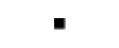 Ing. Kouba JiříIng. Kouba JiříIng. Kouba JiříIng. Kouba JiříIng. Kouba JiříŠkvorecká 1932/3, 10000 Praha 10Škvorecká 1932/3, 10000 Praha 10Ing. Kouba JiříIng. Kouba JiříIng. Kouba JiříIng. Kouba JiříIng. Kouba JiříŠkvorecká 1932/3, 10000 Praha 10Škvorecká 1932/3, 10000 Praha 10Škvorecká 1932/3, 10000 Praha 10Škvorecká 1932/3, 10000 Praha 10Obsluha sauny pro děti a dospělé,  29.03.2024 9:55:07Obsluha sauny pro děti a dospělé,  29.03.2024 9:55:07Obsluha sauny pro děti a dospělé,  29.03.2024 9:55:07Obsluha sauny pro děti a dospělé,  29.03.2024 9:55:07Obsluha sauny pro děti a dospělé,  29.03.2024 9:55:07Strana 2 z 2Strana 2 z 2